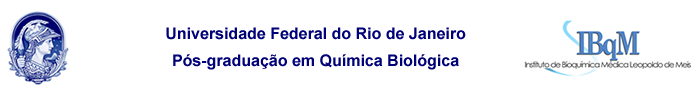 Defesas e ECG: Declaração de PresençasInstruções:Na tabela abaixo deverão ser informadas somente as presenças em Dissertações, Teses e Exames de Conhecimentos Gerais do Programa de Pós-graduação em Química Biológica – tanto as atividades presenciais quanto as remotas.Para as atividades presenciais, é necessário informar o número da página do livro e da assinatura de cada presença (caso contrário, a presença não será verificada).Este modelo de declaração deverá ser enviado somente no formato DOCX (não converta para PDF).Declaro que o(a) aluno(a) XXXXXXXXXXXXX, DRE XXXXXXXXX, obteve XX presenças nas seguintes atividades (Defesa de Dissertação/Tese e/ou Exame de Conhecimentos Gerais), realizadas no Programa de Pós-graduação em Química Biológica:Rio de Janeiro, 9 de abril de 2024.Programa de Pós-graduação em Química Biológica
Instituto de Bioquímica Médica Leopoldo de Meis – CCS/UFRJPresençaAtividade (Defesa ou ECG)Aluno(a) que ApresentouDataPáginaNº da Ass.1XXXXXXXXXXXXXXXXXXXXX/XX/XXXXXXXX2XXXXXXXXXXXXXXXXXXXXX/XX/XXXXXXXX3XXXXXXXXXXXXXXXXXXXXX/XX/XXXXXXXX4XXXXXXXXXXXXXXXXXXXXX/XX/XXXXXXXX5XXXXXXXXXXXXXXXXXXXXX/XX/XXXXXXXX6XXXXXXXXXXXXXXXXXXXXX/XX/XXXXXXXX7XXXXXXXXXXXXXXXXXXXXX/XX/XXXXXXXX8XXXXXXXXXXXXXXXXXXXXX/XX/XXXXXXXX9XXXXXXXXXXXXXXXXXXXXX/XX/XXXXXXXX10XXXXXXXXXXXXXXXXXXXXX/XX/XXXXXXXX11XXXXXXXXXXXXXXXXXXXXX/XX/XXXXXXXX12XXXXXXXXXXXXXXXXXXXXX/XX/XXXXXXXX13XXXXXXXXXXXXXXXXXXXXX/XX/XXXXXXXX14XXXXXXXXXXXXXXXXXXXXX/XX/XXXXXXXX15XXXXXXXXXXXXXXXXXXXXX/XX/XXXXXXXX16XXXXXXXXXXXXXXXXXXXXX/XX/XXXXXXXX17XXXXXXXXXXXXXXXXXXXXX/XX/XXXXXXXX18XXXXXXXXXXXXXXXXXXXXX/XX/XXXXXXXX19XXXXXXXXXXXXXXXXXXXXX/XX/XXXXXXXX20XXXXXXXXXXXXXXXXXXXXX/XX/XXXXXXXX21XXXXXXXXXXXXXXXXXXXXX/XX/XXXXXXXX22XXXXXXXXXXXXXXXXXXXXX/XX/XXXXXXXX23XXXXXXXXXXXXXXXXXXXXX/XX/XXXXXXXX24XXXXXXXXXXXXXXXXXXXXX/XX/XXXXXXXX25XXXXXXXXXXXXXXXXXXXXX/XX/XXXXXXXX